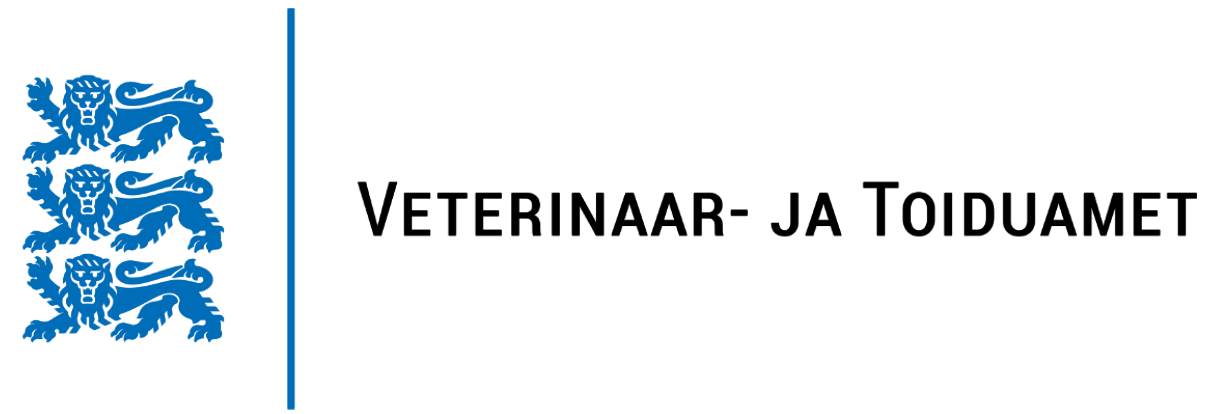 KUIDAS VETERINAAR- JA TOIDUAMETIT OMA TEGEVUSEST TEAVITADA?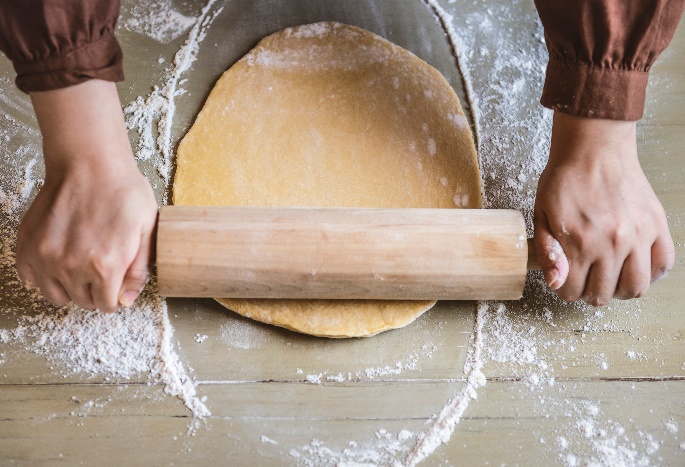 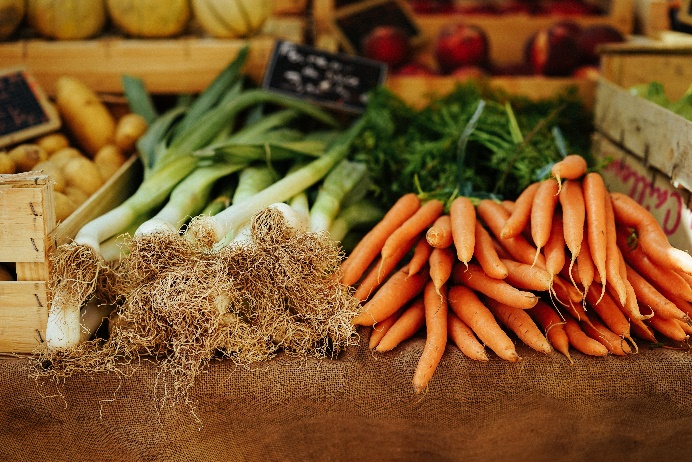 Kõik, kes avalikul üritusel või muus müügikohas (nt maanteede ääres, tänavatel) toitu müüvad ja/või valmistavad, peavad oma tegevusest eelnevalt olema Veterinaar- ja Toiduametit (edaspidi VTA-d) teavitanud. Selleks tuleb esitada majandustegevusteade. Kõige mugavam on seda teha elektroonselt läbi Maaeluministeeriumi kliendiportaali https://portaal.agri.ee/ või paberkandjal, esitades ürituse toimumise asukohajärgsele VTA piirkonnakeskusele teisaldatava ajutise toitlustus- ja jaemüügiettevõtte majandustegevusteate. Avalikul üritusel toidu müüjate ja valmistajate puhul on tegemist ajutise ja/või teisaldatava ettevõttega.Ajutise jaemüügi/ toitlustamise puhul:toidu müük või valmistamine kestab mitte rohkem kui 3 kuud;ettevõte tegeleb jaemüügiga vaid ühel müügialal;majandustegevusteade esitatakse iga ürituse (avalikud üritus, laat, turg, mess, festival jm)  kohta eraldi;majandustegevusteate esitamisel märgitakse teatisele tegevuse alustamise ning lõpetamise kuupäevad;toidukäitlejal ei ole kohustust teavitada VTAd tegevuse lõpetamisest.Teisaldatava jaemüügi/ toitlustamise puhul:on  tegemist mistahes liigutatava (kokku pandav, lahti võetav, ühest kohast teise viidav) käitlemisüksusega või seadega (müügivagun, järelhaagis, telkkatus jm);teavitatakse VTAd ettevõtte juriidilise aadressi järgi üks kord tegevuse alustamisel;peab taotlusele märkima ainult tegutsemise alguse kuupäeva; teavitada tuleb igast käitlemisüksusest või seadmest eraldi (nt. kui toidukäitlejal on 3 müügiletti, siis tuleb teavitada tuleb igast müügiletist eraldi ehk esitada 3 majandustegevusteadet);majandustegevusteate esitamisega on teavitamise kohustus täidetud ning ei pea enam teavitama igast üritusest eraldi, kuhu plaanitakse oma teisaldatava üksusega minna;on toidukätlejal kohustus teavitada VTAd tegevuse lõpetamisest esitades teatise (majandustegevusteade või vabas vormis esitatud allkirjastatud teatis). Igal toidukäitlejal tuleb koostada enesekontrolliplaan ning seda tuleb hoida kättesaadavana igal üritusel, millest osa võetakse.  VTA veebilehelt on leitavad juhendmaterjalid enesekontrolliplaani koostamiseks (sh täidetav väliürituste enesekontrolliplaani näidis toidukäitlejatele).NB! Kui laadal soovitakse müüa oma kodus valmistatud toitu, tuleb lisaks eelnevale esitada VTA-le veel üks majandustegevusteade eraelamus toidu käitlemise kohta.Majandustegevusteadet ei pea esitama juhul, kui toitu pakub eraisik ühe korra näiteks mõnel heategevusüritusel, kogukonda, kooli või lasteaiaperet ühendaval laadal. Teisisõnu sel juhul, kui ürituse eesmärgiks pole eeskätt tulu saamine, vaid kogukonna ühteliitmine.VTA PIIRKONNAKESKUSTELEFONI NRE-MAILHarjumaa keskus658 0420info.harju@vet.agri.eeHiiumaa – Saaremaa keskus46 22 030 (Hiiumaa)45 31 403 (Saaremaa)info.hiiu@vet.agri.ee (Hiiumaa)info.saare@vet.agri.ee (Saaremaa)Jõgevamaa – Tartumaa keskus740 1208 (Tartumaa)77 20200 (Jõgevamaa)info.tartu@vet.agri.ee (Tartumaa)info.jogeva@vet.agri.ee (Jõgevamaa)Järvamaa keskus3854520info.jarva@vet.agri.ee Läänemaa – Raplamaa keskus47 24  795 (Läänemaa)489 2590 (Raplamaa)info.rapla.lm@vet.agri.eePõlvamaa keskus799 4413info.polva@vet.agri.ee Pärnumaa keskus44 71614info.prn@vet.agri.ee Valgamaa keskus766 6712info.valga@vet.agri.eeViljandimaa keskus435 0020info.vil@vet.agri.ee Virumaa keskus323 2050 (Lääne-Virumaa)33 66774 (Ida-Virumaa)info.lviru@vet.agri.ee (Lääne-Virumaa)info.iv@vet.agri.ee (Ida-Virumaa)Võrumaa keskus78 23490info.voru@vet.agri.ee 